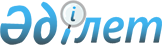 О некоторых вопросах республиканской собственностиПостановление Правительства Республики Казахстан от 15 июня 2018 года № 352
      В соответствии с пунктом 1 статьи 114 Закона Республики Казахстан от 1 марта 2011 года "О государственном имуществе" Правительство Республики Казахстан ПОСТАНОВЛЯЕТ:
      1. Передать в установленном законодательством порядке республиканское имущество с баланса государственного учреждения "Министерство культуры и спорта Республики Казахстан" в оплату акций некоммерческого акционерного общества "Казахская национальная академия хореографии" согласно приложению к настоящему постановлению.
      2. Комитету государственного имущества и приватизации Министерства финансов Республики Казахстан совместно с Министерством культуры и спорта Республики Казахстан принять меры, вытекающие из настоящего постановления.
      3. Настоящее постановление вводится в действие со дня его подписания. Перечень имущества,
передаваемого из республиканской собственности в оплату
акций некоммерческого акционерного общества
"Казахская национальная академия хореографии"
					© 2012. РГП на ПХВ «Институт законодательства и правовой информации Республики Казахстан» Министерства юстиции Республики Казахстан
				
      Премьер-Министр
Республики Казахстан

Б. Сагинтаев
Приложение
к постановлению Правительства Республики Казахстан
от 15 июня 2018 года № 352
№ п/п
Наименование объекта
Общая площадь (м2)
Месторасположение
1
2
3
4
1
2-комнатная квартира
60,2
г. Астана, район "Алматы", улица Кенена Азирбаева, дом 6/2, квартира № 7
2
2-комнатная квартира
60,5
г. Астана, район "Алматы", улица Кенена Азирбаева, дом 6/2, квартира № 10
3
2-комнатная квартира
60,1
г. Астана, район "Алматы", улица Кенена Азирбаева, дом 6/2, квартира № 14
4
2-комнатная квартира
60,3
г. Астана, район "Алматы", улица Кенена Азирбаева, дом 6/2, квартира № 17
5
2-комнатная квартира
60,6
г. Астана, район "Алматы", улица Кенена Азирбаева, дом 6/2, квартира № 21
6
2-комнатная квартира
60,5
г. Астана, район "Алматы", улица Кенена Азирбаева, дом 6/2, квартира № 24
7
2-комнатная квартира
60,2
г. Астана, район "Алматы", улица Кенена Азирбаева, дом 6/2, квартира № 28
8
2-комнатная квартира
60,5
г. Астана, район "Алматы", улица Кенена Азирбаева, дом 6/2, квартира № 31
9
2-комнатная квартира
60,7
г. Астана, район "Алматы", улица Кенена Азирбаева, дом 6/2, квартира № 35
10
2-комнатная квартира
60,5
г. Астана, район "Алматы", улица Кенена Азирбаева, дом 6/2, квартира № 38
11
2-комнатная квартира
68,7
г. Астана, район "Есиль", шоссе Коргалжын, дом 25, квартира № 8
12
2-комнатная квартира
71,7
г. Астана, район "Есиль", шоссе Коргалжын, дом 25, квартира № 12
13
2-комнатная квартира
68,2
г. Астана, район "Есиль", шоссе Коргалжын, дом 25, квартира № 14
14
2-комнатная квартира
71,7
г. Астана, район "Есиль", шоссе Коргалжын, дом 25, квартира № 19
15
2-комнатная квартира
72,0
г. Астана, район "Есиль", шоссе Коргалжын, дом 25, квартира № 110
16
2-комнатная квартира
72,5
г. Астана, район "Есиль", шоссе Коргалжын, дом 25/1, квартира № 5
17
2-комнатная квартира
72,0
г. Астана, район "Есиль", шоссе Коргалжын, дом 25/1, квартира № 10
18
2-комнатная квартира
68,5
г. Астана, район "Есиль", шоссе Коргалжын, дом 25/1, квартира № 21
19
2-комнатная квартира
72,2
г. Астана, район "Есиль", шоссе Коргалжын, дом 25/1, квартира № 24
20
2-комнатная квартира
68,7
г. Астана, район "Есиль", шоссе Коргалжын, дом 25/1, квартира № 35